        AZTEC BULLETIN/ANNOUNCEMENT REQUEST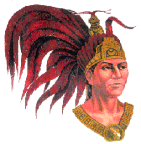 Student Corner            Senior Corner	                  Staff Corner                AnnouncementTITLE OF MESSAGE:      BEGINNING DATE:      ENDING DATE:       CLUB OR ORGANIZATION:       TEACHER/SPONSOR NAME:       MESSAGE:      